ПриложениеПредварительная работаЗанятие. Аппликация «Пожарный щит».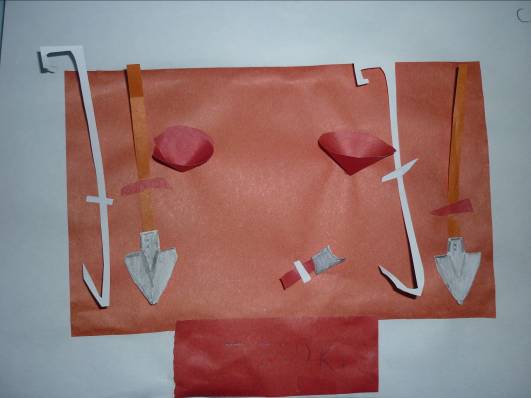 Занятие. Ознакомление с окружающим миром. «С огнем не играй, пожар не затевай».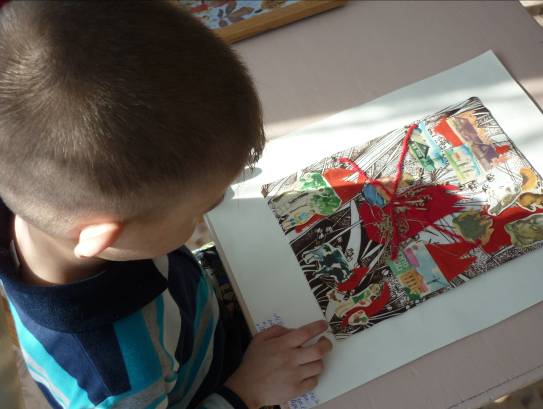 Рассматривание картин.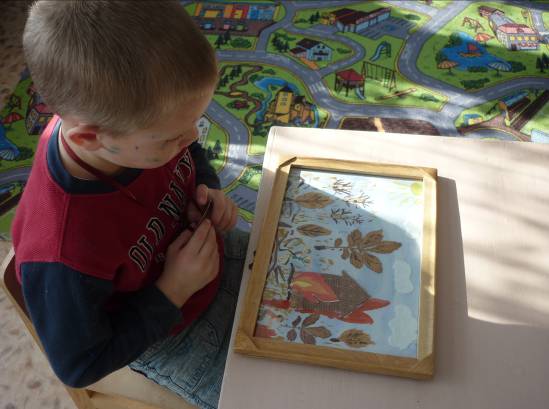 Работа в кружке «Умелые ручки».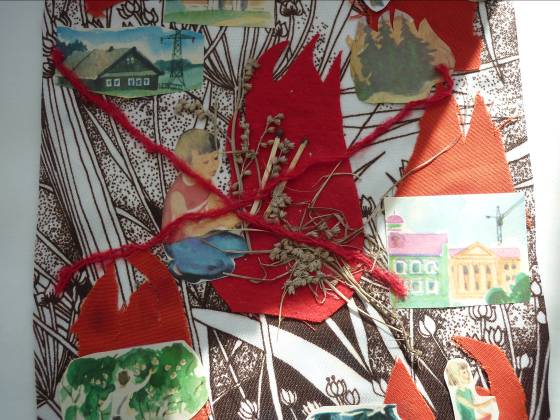 Занятие. Рисование «Спички и трава большая беда».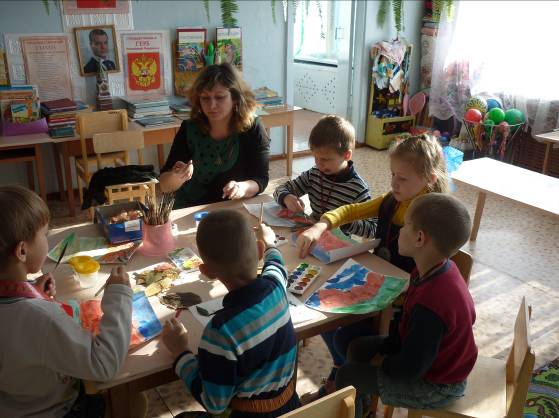 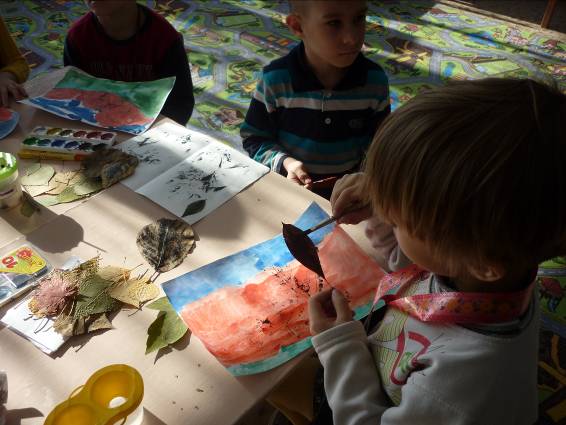 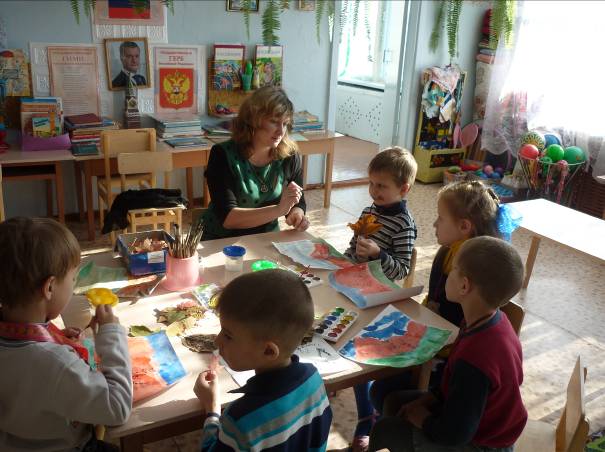 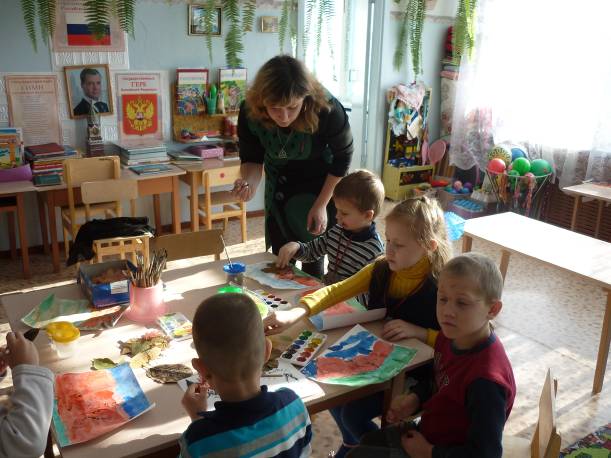 